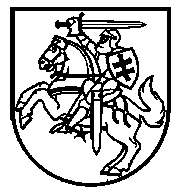 LIETUVOS RESPUBLIKOS ŠVIETIMO, MOKSLO IR SPORTO MINISTERIJABiudžetinė įstaiga, A. Volano g. 2, 01124 Vilnius, tel. (8 5) 219 1225/219 1152, el. p. smmin@smm.lt, http://www.smm.lt. Duomenys kaupiami ir saugomi Juridinių asmenų registre, kodas 188603091.Atsisk. sąsk. LT30 7300 0100 0245 7205 „Swedbank“, AB, kodas 73000____________________________________________________________________________________________DĖL UGDYMO ORGANIZAVIMO 2019–2020 MOKSLO METAISKoronaviruso grėsmės situacija šalyje nuolat stebima. Karantino apribojimai švelninami. Tačiau prognozuoti perspektyvą labai sudėtinga. Suvaržymų palaipsnis mažinimas gali lemti nepageidaujamus rezultatus. Todėl karantino apribojimų kaita neišvengiamai darys įtaką ugdymo organizavimo perspektyvai šalyje, sprendimai, vertinant epidemiologinę situaciją, gali atitinkamai keistis. Kaip jau buvo skelbta anksčiau, įvertinant epidemijos Lietuvoj mastą, nuotolinis mokymas organizuojamas iki 2020 m. birželio 1 d. Išliekant karantino apribojimų švelninimo tendencijai prioritetiškai anksčiau ikimokyklinis, priešmokyklinis ir, pagal poreikį, pradinis ugdymas bus organizuojamas ugdymo įstaigose ir ne nuotoliniu būdu. Dėl ikimokyklinio ir priešmokyklinio ugdymo  Lietuvos Respublikos sveikatos apsaugos ministro, Valstybės lygio ekstremaliosios situacijos valstybės operacijų vadovo 2020 m. balandžio 23 d. sprendimu Nr. V-977 „Dėl COVID-19 ligos (koronaviruso infekcijos) valdymo priemonių vaikų priežiūros organizavimui įstaigose” numatyta švietimo įstaigose organizuoti vaikų priežiūros paslaugas, kuomet abu tėvai (globėjai) neturi galimybės atlikti darbo funkcijas ar užtikrinti vaikų priežiūrą namuose. Kadangi įstaigose teikiama tik vaikų priežiūra, atsižvelgiant į tėvų (globėjų) darbo sąlygas, Lietuvos higienos norma HN 75:2016 „Įstaiga, vykdanti ikimokyklinio ir (ar) priešmokyklinio ugdymo programą. Bendrieji sveikatos saugos reikalavimai” (patvirtinta Lietuvos Respublikos sveikatos apsaugos ministro 2010 m. balandžio 22 d. įsakymu Nr. V-313) netaikoma iki š. m. gegužės 18 d., nes ši higienos norma nustato pagrindinius ikimokyklinio ir priešmokyklinio ugdymo programų vykdymo sveikatos saugos reikalavimus. Savivaldybės, kaip vaikų priežiūros paslaugų teikėjos, nustato reikalavimus dėl darbuotojų, kurie prižiūri vaikus atitinkamose įstaigose, kvalifikacijos, jų skaičiaus grupėje, o taip pat ir kitų Valstybės lygio ekstremaliosios situacijos valstybės operacijų vadovo įsakyme neminėtų dalykų, būtinų saugiai vaikų priežiūros paslaugai užtikrinti. Lietuvos Respublikos Vyriausybės 2020 m. gegužės 6 d. nutarimu Nr. 451 „Dėl Lietuvos Respublikos Vyriausybės 2020 m. kovo 14 d. nutarimo Nr. 207 „Dėl karantino Lietuvos Respublikos teritorijoje paskelbimo” pakeitimo” 1.19 papunkčiu nuo gegužės 18 d. keičiama norma reglamentuojanti švietimo įstaigų darbo organizavimą. Numatyta, kad stabdomi ugdymo ir vaikų priežiūros procesas bei švietimo veikla visose švietimo įstaigose, dienos ir užimtumo centruose, organizuojant ugdymo procesą nuotoliniu būdu, išskyrus ikimokyklinį ir priešmokyklinį ugdymą. 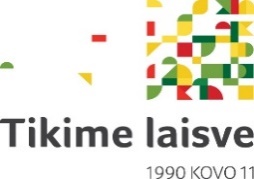 Taigi, nuo gegužės 18 d. leidžiama organizuoti ikimokyklinį ir priešmokyklinį ugdymą švietimo įstaigose. Ikimokyklinis ir priešmokyklinis ugdymas bus organizuojamas vadovaujantis galiojančiais, Valstybės lygio ekstremaliosios situacijos valstybės operacijų vadovo sprendimais, švietimo, mokslo ir sporto ministro įsakymais ir Sveikatos apsaugos ministerijos nustatytais apribojimais ir rekomendacijomis. Dėl bendrojo ugdymo Švietimo, mokslo ir porto ministerija vykdė konsultacijas su savivaldybių, mokyklų vadovų, mokytojų ir mokinių atstovais dėl ugdymo proceso baigimo.                                                   2019–2020 ir 2020–2021 mokslo metų pradinio ugdymo programos bendrasis ugdymo planas, patvirtintas švietimo, mokslo ir sporto ministro 2019 m. balandžio 15 d. įsakymu Nr. V-413 „Dėl 2019–2020 ir 2020–2021 mokslo metų pradinio ugdymo programos bendrojo ugdymo plano patvirtinimo“, ir 2019–2020 ir 2020–2021 mokslo metų pagrindinio ir vidurinio ugdymo programų bendrieji ugdymo planai (toliau – Bendrieji ugdymo planai), patvirtinti švietimo, mokslo ir sporto ministro 2019 m. balandžio 15 d. įsakymu  Nr. V-417 „Dėl 2019–2020 ir 2020–2021 mokslo metų pagrindinio ir vidurinio ugdymo programų bendrųjų ugdymo planų patvirtinimo“, nustato mokslo metų pradžią, ugdymo proceso trukmę, reglamentuoja mokinių atostogas.https://www.e-tar.lt/portal/lt/legalAct/9d8e6820912311ea9515f752ff221ec9,https://www.e-tar.lt/portal/lt/legalAct/7ee1c6b0912311ea9515f752ff221ec9Lietuvos Respublikos švietimo, mokslo ir sporto ministro 2020 m. gegužės 8 d. įsakymu Nr. V-676 „Dėl švietimo, mokslo ir sporto ministro 2019 m. gegužės 15 d. įsakymu Nr. V-413 „Dėl 2019–2020 ir 2020–2021 mokslo metų pradinio ugdymo programos bendrojo ugdymo plano patvirtinimo“ pakeitimo“ ir Lietuvos Respublikos švietimo, mokslo ir sporto ministro 2020 m. gegužės 8 d. įsakymu Nr. V-677 „Dėl švietimo, mokslo ir sporto ministro 2019 m. balandžio 15 d. įsakymo Nr. V-417 „Dėl 2019–2020 ir 2020–2021 mokslo metų pagrindinio ir vidurinio ugdymo programų bendrųjų ugdymo planų patvirtinimo“ pakeitimo“ nustatė, kad 1–4 klasių mokinių ugdymo procesas trunka 167 d., 5–10, III gimnazijos klasės mokinių – 177 d., o IV gimnazijos klasės mokinių – 158 d. Todėl, jei mokykla mokslo metus pradėjo 2019 m. rugsėjo 1 d., 1–4 klasių mokiniams jie baigiasi birželio 4 d., 5–10, III gimnazijos klasės mokinių – birželio 18 d., o IV gimnazijos klasės mokinių – gegužės 22 d. https://www.e-tar.lt/portal/lt/legalAct/9d8e6820912311ea9515f752ff221ec9 https://www.e-tar.lt/portal/lt/legalAct/7ee1c6b0912311ea9515f752ff221ec9Tačiau būtina atkreipti dėmesį, kad ugdymo procesą apibrėžia du parametrai: ugdymo dienų skaičius ir minimalus pamokų / valandų skaičius, skirtas ugdymo programai įgyvendinti, kuris negali būti mažinamas. Mokykla gali intensyvinti ugdymo procesą, t.y. programai įgyvendinti skirtas pamokas / valandas įgyvendinti per trumpesnį laiką, t. y. dienų skaičių. Rekomendacijos dėl ugdymo intensyvinimo pateiktos Švietimo, mokslo ir sporto ministerijos tinklalapyje https://www.smm.lt/uploads/documents/svietimas/pagrindinis/Rekomendacijos%20ugdymo%20procesui%20intensyvinti.pdf. Ugdymo proceso pabaigą nustato mokyklos vadovas, įvertinęs, kiek buvo intensyvintas ugdymo procesas konkrečioje mokykloje. Sprendimas priimamas vadovaujantis Bendrųjų ugdymo planų 9 punktu, kuriame numatyta, kad vasaros atostogų pradžią nustato mokyklos vadovas, suderinęs su mokyklos taryba ir savininko teises ir pareigas įgyvendinančia institucija (valstybinės mokyklos – biudžetinės įstaigos), savivaldybės vykdomąja institucija ar jos įgaliotu asmeniu (savivaldybės mokyklos – biudžetinės įstaigos), dalyvių susirinkimu (savininku) (valstybinės, savivaldybės mokyklos – viešosios įstaigos ir nevalstybinės mokyklos). Vasaros atostogos trunka iki einamųjų mokslo metų rugpjūčio 31 d. Bendrųjų ugdymo planų 10 punkto nuostata reglamentuoja, kad vasaros atostogos IV gimnazijos klasės mokiniams skiriamos pasibaigus švietimo, mokslo ir sporto ministro nustatytai brandos egzaminų sesijai ir trunka iki einamųjų metų rugpjūčio 31 d. Iki birželio 1 d., jei nebus nustatyta kitaip, pradinis, pagrindinis ir vidurinis ugdymas organizuojamas nuotoliniu būdu. Pagal Rekomendacijas dėl ugdymo proceso organizavimo 2019–2020 mokslo metų birželio mėnesį, patvirtintas Lietuvos Respublikos švietimo, mokslo ir sporto ministro 2020 m. gegužės 8 d. įsakymu Nr. V-694 „Dėl Rekomendacijų dėl ugdymo proceso organizavimo 2019–2020 mokslo metų birželio mėnesį patvirtinimo“, nuo birželio 1 d. rekomenduojama mokykloms ugdymo procesą organizuoti kitomis nei pamoka ugdymo formomis, t. y., organizuoti individualias ir / ar grupines konsultacijas, ypač atkreipiant dėmesį į specialiųjų ugdymosi poreikių turinčius mokinius, mokinius, kuriems teko mokytis nuotoliniu būdu nepalankioje edukacinėje aplinkoje namuose, kompensuojant pastebėtus mokymosi praradimus, mažinant karantino metu patirto streso padarinius, stiprinant socialines emocines kompetencijas, padėti siekti geresnių mokymosi rezultatų, ugdymą orientuoti į bendrųjų kompetencijų ugdymą.https://www.e-tar.lt/portal/lt/legalAct/3adae430912611ea9515f752ff221ec9Pasibaigus ugdymo procesui IV gimnazijos klasės mokiniams, skiriamas laikas brandos egzaminams pasiruošti. Atliepdama mokinių, besiruošiančių laikyti brandos egzaminus pageidavimus, ir siekdama sudaryti kuo geresnes galimybes jiems pasiruošti, mokykla turėtų suteikti reikalingą mokymosi pagalbą: organizuoti individualias ir / ar grupines konsultacijas. Konsultacijų organizavimo būdas ir dažnis priklausytų nuo jų poreikio mokiniams. Be konsultacijų mokykla taip pat gali siūlyti ir organizuoti mokiniams ir kitokias pasirengimo egzaminams veiklas. Siekiant užtikrinti abiturientų tinkamą pasirengimą brandos egzaminams galimi mokytojo darbo krūvio sandaros pokyčiai, kai vietoje veiklų, kurios negalėjo būti įvykdytos dėl karantino, ar nėra tokios reikšmingos kaip tinkamas abiturientų pasirengimas brandos egzaminams, sulygstama dėl kontaktinių darbo valandų su abiturientais. Taip pat galimi gimnazijos IV klasės mokinių tvarkaraščio pokyčiai. Konsultacijos suplanuotos gegužės mėnesį gali būti perkeliamos birželio mėnesiui ir kt. Paskelbus karantiną, ugdymo procesas mokyklose vyksta nuotoliniu būdu. Suprasdami kylančius iššūkius organizavome konsultacijas ir pagalbą pedagogams, mokiniams ir jų tėvams. Sudarytos galimybės ugdymo procese naudotis suskaitmenintais kultūros, LRT mediatekos ištekliais, elektroniniai dienynai ir leidyklos nemokamai pasidalino savo skaitmeniniais leidiniais ir kitais ištekliais. Kiekvieną savaitę konsultuojamasi su mokytojais praktikais, jų geroji patirtis skelbiama interneto svetainėje nsa.smm.lt/nuotolinis. Pagal švietimo stebėsenos ir Švietimo, mokslo ir sporto ministerijos inicijuotų apklausų rezultatus aiškėja, kad daugelyje mokyklų ugdymas nuotoliniu būdu vyksta sėkmingai. Mokyklos turi priemonių ir techninių galimybių. Tikimės, kad mokykloms įsigyti reikalingų priemonių ir spręsti nuotolinio mokymo metu kilusius iššūkius, padėjo Bendrojo ugdymo dalykų vadovėlių ir mokymo priemonių atitikties teisės aktams įvertinimo ir aprūpinimo jais tvarkos aprašo, patvirtinto Lietuvos Respublikos švietimo, mokslo ir sporto ministro 2019 m. birželio 26 d. įsakymu Nr. V-755, nuostata, kad mokyklos už mokymo lėšas, skirtas vadovėliams ir mokymo priemonėms, gali įsigyti ne tik įvertintų vadovėlių ir mokymo priemonių, bet ir teises naudotis skaitmeniniais vadovėliais ir skaitmeninėmis priemonėmis. Norėtume priminti, kad mokyklos savo interneto svetainėse, iki kovo 1 d. turėjo pateikti informaciją kiek ir kokių vadovėlių ir mokymo priemonių įsigijo mokykla per kalendorinius metus. Suprasdami situaciją ir siekdami atliepti mokyklų poreikius, prašytume šią informaciją paskelbti iki 2020 m. birželio 1 d.Dėl brandos egzaminų sesijosPriimtas sprendimas organizuoti brandos egzaminų sesiją nuo š. m. birželio 22 d. yra paremtas Lietuvos mokslininkų skelbiamais modeliavimais apie galimą viruso plitimą artimiausiais mėnesiais. Tikimasi, kad iki numatytos brandos egzaminų sesijos pradžios pandeminė situacija bus suvaldyta ir karantinas arba bus atšauktas, arba gerokai sušvelnintos jo sąlygos.2020 metų brandos egzaminų tvarkaraštis parengtas atsižvelgiant į tai, kad birželio – rugpjūčio mėnesiais turi įvykti keli tarpusavyje susiję procesai – tai egzaminų vykdymas, mokinių darbų vertinimas, rezultatų paskelbimas ir stojimas į Lietuvos aukštąsias ir profesines mokyklas. Siekiant užtikrinti mokinių teisėtus lūkesčius, organizuojama ir pagrindinė, ir pakartotinė brandos egzaminų sesijos, išlaikoma visų egzaminų ta pati struktūra.Sudarant egzaminų tvarkaraštį buvo atsižvelgta į mokinių pasirinktų egzaminų tendencijas, siekiant užtikrinti, kad vienas paskui kitą būtų vykdomi skirtingų ugdymo sričių egzaminai. Siekiant paskelbti egzaminų rezultatus iki numatytos dienos, egzaminai, kuriuos pasirinko didžiausias mokinių skaičius ir kurių vertinimas vyksta ilgiausiai – lietuvių kalbos ir literatūros, matematikos, užsienio kalbos (anglų) ir istorijos, yra suplanuoti vykdyti pagrindinės sesijos pradžioje.Lietuvos Respublikos švietimo, mokslo ir sporto ministro 2020 m. gegužės 8 d. įsakymu Nr. V-679 „Dėl švietimo, mokslo ir sporto ministro 2006 m. gruodžio 18 d. įsakymo Nr. ISAK-2391 „Dėl Brandos egzaminų organizavimo ir vykdymo tvarkos aprašo ir lietuvių kalbos ir literatūros įskaitos organizavimo ir vykdymo tvarkos aprašo patvirtinimo“pakeitimo“ atnaujintas Brandos egzaminų organizavimo ir vykdymo tvarkos aprašas (toliau – Aprašas).https://www.e-tar.lt/portal/lt/legalAct/c094dcb090f511ea9515f752ff221ec9Aprašas atnaujintas remiantis Sveikatos apsaugos ministerijos pateiktomis rekomendacijomis dėl brandos egzaminų organizavimo ir vykdymo. Jame numatyta, kad organizuojamos dvi brandos egzaminų sesijos. Pagrindinė sesija bus vykdoma birželio–liepos mėnesiais, pakartotinė – liepos–rugpjūčio mėnesiais, t. y. anksčiau paskelbtas brandos egzaminų tvarkaraštis nesikeičia, brandos egzaminai prasideda nuo birželio 22 d. Viduriniam išsilavinimui įgyti reikia išlaikyti du brandos egzaminus, iš jų vienas – lietuvių kalbos ir literatūros, kitas – pasirinkto dalyko. Iki gegužės 18 d. abiturientai dar galės patikslinti savo pasirinktus brandos egzaminus, atsisakydami tų, kurių jie neketina laikyti įvertinę savo ateities planus ar tolimesnio mokymosi perspektyvas. Apraše taip pat numatyta, kad brandos egzaminai ar jų dalys vykdomi patalpose, skirtose ne daugiau kaip 9 kandidatams, tarp visų patalpoje esančių asmenų išlaikant ne mažesnį kaip dviejų metrų atstumą, jei kandidatai laiko egzaminą patalpose, skirtose daugiau kaip 9 kandidatams, tarp visų patalpoje esančių asmenų išlaikomas ne mažesnis kaip dviejų metrų atstumas, ir užtikrinama, kad vienam asmeniui tektų ne mažiau kaip 10 kv. metrų patalpų ploto. Informacinių technologijų brandos egzaminą laikantys kandidatai suskirstomi į 6 kandidatų grupes. Kandidatai privalo dėvėti nosį ir burną dengiančias apsaugos priemones (veido kaukes, respiratorius ar kitas priemones), jei privalomą apsaugos priemonių dėvėjimą viešoje vietoje numato karantino režimą reglamentuojantys teisės aktai. Kandidatai gali dėvėti nosį ir burną dengiančias apsaugos priemones (veido kaukes, respiratorius ar kitas priemones) ir (ar) vienkartines pirštines, nors tokios pareigos karantino režimą reglamentuojantys teisės aktai nenumato. Prie įėjimų į dalyko brandos egzamino centrą, kurio patalpos turi būti valomos atsižvelgiant į Lietuvos Respublikos sveikatos  psaugos  ministerijos parengtas rekomendacijas patalpoms valyti COVID-19 pandemijos metu, kandidatas turės pateikti pasirašytą deklaraciją apie sveikatos būklę, nebuvimą pareigos izoliuotis ar laikytis kitų Nacionalinio visuomenės sveikatos centro nustatytų neleidžiančių dalyvauti egzamine įpareigojimų. Vykdytojų skaičius egzamine priklauso nuo kandidatų ir turimų egzaminų patalpų skaičiaus. Sudarant vykdymo grupes numatoma, kad kiekvienoje patalpoje būtų ne mažiau kaip vienas vykdytojas ir ne daugiau kaip trims grupėms dar vienas pagalbą teikiantis vykdytojas. Vykdytojais gali būti pasitelkiami ir kiti asmenys,  susipažinę ir vyriausiojo vykdytojo pasirašytinai supažindinti su bendromis brandos egzamino vykdymo procedūromis, vykdytojų funkcijomis ir atsakomybe, dalyko brandos egzamino vykdymo instrukcija. Tiesiogiai su kandidatais dirbti neturėtų būti skiriami asmenys, priklausantys rizikos grupėms (vyresnio nei 60 metų amžiaus ir (arba) sergantys ligomis, nurodytomis Sunkių lėtinių ligų, dėl kurių ekstremaliosios situacijos ar karantino laikotarpiu asmeniui išduodamas nedarbingumo pažymėjimas, sąraše).Egzaminų užduotys yra sudaromos vadovaujantis egzaminų programomis, su kuriomis mokiniai yra supažindinti daugiau kaip prieš pusantrų metų. Taigi ir anksčiau, ir šiais metais abiturientams yra žinoma egzamino užduoties struktūra, tematika, kokie gebėjimai ir kokiomis proporcijomis yra tikrinami. Brandos egzaminai nėra laikomi iš paskutinių kelių vidurinio ugdymo baigiamosios klasės mėnesių kurso, nes tai yra dviejų metų  vidurinio ugdymo programos kursas.Kaip ankstesniais, taip ir šiais metais egzamino išlaikymo riba ir taškų, ir balų atitiktis yra nustatoma Vertinimo komitete, vadovaujantis ekspertine nuomone ir statistine informacija – tokia tvarka lieka galioti ir šiais metais. Neabejojame, kad vertinimo procese dalyvaujantys mokytojai objektyviai ir atsakingai teiks siūlymus dėl egzamino išlaikymo ribos, t. y., jei bus matoma, kad kažkurios užduotys buvo sunkiai įveikiamos ir vertintojai teiks siūlymus jų neįtraukti į rezultatų skaičiavimo skalę, į tai bus atsižvelgta.Šiuo metu visų pastangos dedamos pasiruošti sėkmingam brandos egzaminų sesijos organizavimui nuo birželio 22 d. Jei epidemiologinė situacija sparčiai keistųsi (pablogėtų) ir suplanuotų brandos egzaminų nebūtų įmanoma organizuoti saugant mokinių ir mokytojų sveikatą, esame pasirengę priimti ir kitus sprendimus: vienas jų – atleisti abiturientus nuo brandos egzaminų. Toks sprendimas gali būti priimtas vertinant epidemiologinę situaciją iki birželio 15 d. Dėl neformaliojo vaikų švietimo (toliau – NVŠ) ir vasaros stovyklų / edukacijų organizavimoMinisterija, atsižvelgdama į susiklosčiusią situaciją, ir toliau skatina savivaldybes ir švietimo teikėjus nenutraukti neformaliojo vaikų švietimo ir formalųjį švietimą papildančio ugdymo programų vykdymo ir, kiek tai įmanoma, mokinių ugdymą organizuoti nuotoliniu būdu. Atkreipiame dėmesį, kad nuotoliniu būdu skatinamos vykdyti ir NVŠ tikslinėmis (NVŠ krepšelio) lėšomis vykdomos programos, tačiau, Mokinių registro ir Neformaliojo švietimo programų registro duomenimis, karantino laikotarpiu vykdoma tik 62 procentai NVŠ programų (1 400 programos iš 2 267, vykusių iki karantino), ugdymą tęsia 63 procentai mokinių (60 092 iš 95 573, dalyvavusių iki karantino). Atsižvelgiant į sumažėjusias NVŠ organizavimo apimtis, o tuo pačiu ir nepanaudotas tikslines NVŠ lėšas, skatiname šias veiklas vykdyti mokinių vasaros atostogų laikotarpiu.  Pažymime, kad Neformaliojo vaikų švietimo lėšų skyrimo ir panaudojimo tvarkos aprašas neriboja NVŠ programų vykdymo vasaros metu, todėl savivaldybės turi visas galimybes tęsti NVŠ veiklų finansavimą vasarą. Iš preliminarios šiuo metu vykstančios apklausos metu savivaldybių pateiktos informacijos matome, kad NVŠ programas vasaros laikotarpiu planuoja vykdyti 54,5 proc. savivaldybių, todėl ypatingai skatiname visas savivaldybes rasti būdų NVŠ programų vykdymui ir vasaros metu. Švietimo, mokslo ir sporto ministerijai nusprendus padidinti finansavimo apimtis, galima padidinti teikėjų skaičių ir sudaryti sąlygas gerokai didesniam vaikų skaičiui dalyvauti vasaros edukacinėse programose. Finansavimas savivaldybes turėtų pasiekti birželio mėnesio pradžioje, lėšas savivaldybės galės naudoti savo nustatyta tvarka, atsižvelgiant į ministro patvirtintoje tvarkoje nustatytus reikalavimus. Džiaugiamės, kad kasmet savivaldybės skiria vis daugiau lėšų vaikų vasaros stovykloms finansuoti, tačiau akivaizdu, kad vaikų vasaros edukacijų poreikis yra žymiai didesnis nei skiriamos lėšos. Vertindama susiklosčiusią situaciją ministerija yra priėmusi sprendimą šiais metais skirti didesnę lėšų sumą vaikų vasaros stovykloms ir kitoms vasaros metu vykdomoms edukacinėms NVŠ programoms organizuoti. Numatoma skirti 2 mln. eurų ir šias lėšas paskirstyti vadovaujantis šiuo metu rengiama tvarka, proporcingai savivaldybėse besimokančių mokinių skaičiui. Atsižvelgdami į tai, kad didelė dalis savivaldybių šiuo metu jau organizuoja vasaros veiklų finansavimo konkursus, tikimės jog ministerijos skiriamas papildomas finansavimas sudarys sąlygas be papildomų administracinių resursų praplėsti savivaldybės lygmenyje skiriamus  reikalavimus. Pažymime, kad ministro rengiama tvarka bus derinama su Savivaldybių asociacija.Norime atkreipti dėmesį, kad visos neformaliojo vaikų švietimo veiklos, įskaitant ir vasaros metu vykdomas stovyklų programas, privalo būti vykdomos taip, kad būtų užtikrinamas maksimalus vaikų saugumas, taip pat laikantis visų rekomendacijų ir reikalavimų, susijusių su karantino Lietuvos Respublikos teritorijoje paskelbimu. Suprantame savivaldybėms ir NVŠ teikėjams tenkančius iššūkius ir vertiname Jūsų pastangas organizuoti ir vykdyti ugdymo procesą nuotoliniu būdu. Analizuodami situaciją savivaldybėse, pastebime daug gerosios praktikos pavyzdžių. Artimiausiu metu numatoma apibendrinti NVŠ nuotolinio mokymo patirtis ir organizuoti nuotolinę patirties sklaidą ir / ar mokymus tiek savivaldybių administracijų atstovams, tiek ir teikėjams. Dėl švietimo pagalbos Mokykloms, siekiant tenkinti mokinių ugdymosi poreikius ugdymo procese, rekomenduojama organizuoti individualias ir / ar grupines švietimo pagalbos specialistų konsultacijas, prevencinę veiklą, prevencinių programų įgyvendinimui skirtas veiklas. Organizuojant švietimo pagalbos teikimą, reikia nustatyti, kokias mokinių grupes labiausiai paveikė koronavirusas, karantinas ir kokia papildoma pagalba (mokymosi, švietimo pagalba) jiems reikalinga norint pasivyti kitus mokinius ir sėkmingai tęsti ugdymasi.  Rekomenduojame mokykloms, bendradarbiaujant su pedagoginėmis psichologinėmis ar švietimo pagalbos tarnybomis, nusistatyti vaikų vertinimo dėl specialiųjų ugdymosi poreikių prioritetus, vertinimo grafikus, pirmenybę teikiant pirminiam ankstyvajam (ikimokyklinio, priešmokyklinio amžiaus) vaikų vertinimui. Mokykloms rekomenduojama peržiūrėti / pasirengti mokyklos krizių valdymo planą, jei pasikartotų koronaviruso pandemija šalyje, taip pat pritaikyti mokyklos krizių valdymo planą, jei mokykloje iškiltų krizė dėl koronaviruso plitimo tarp mokinių / darbuotojų. Pažymime, kad mokiniams, kurie turi teisę gauti nemokamą maitinimą, nuo mokslo metų pradžios iki mokslo metų pabaigos turi būti teikiamas nemokamas maitinimas. Lietuvos Respublikos socialinės paramos mokiniams įstatyme nustatytais atvejais nemokamas maitinimas turi būti teikiamas ir mokyklų organizuojamose vasaros poilsio stovyklose.Dėl švietimo finansavimoPriemonės, skirtos padėti sušvelninti neigiamus COVID-19 pandemijos padarinius socialinei bei ekonominei šalies situacijai, yra numatytos Ekonomikos skatinimo ir koronaviruso (COVID-19) plitimo sukeltų pasekmių mažinimo priemonių plane (protokolas Nr. 14), kuriam pritarta Lietuvos Respublikos Vyriausybės 2020 m. kovo 16 d. pasitarime (toliau – Priemonių planas). Siekiant užtikrinti valstybės iždo likvidumą, Vyriausybei yra suteikta teisė papildomai skolintis valstybės vardu. Siekiant skatinti ekonomiką, numatyta spartinti valstybės biudžeto asignavimų einamosioms išlaidoms naudojimą. Taip pat numatyta sudaryti sąlygas savivaldybėms užtikrinti skubią likvidumo pagalbą. Patvirtintų valstybės biudžeto asignavimų mažinimas šiuo metu nėra svarstomas. Atvirkščiai, Finansų ministerija ragina valstybės institucijas ir savivaldybes prisidėti prie spartesnio lėšų naudojimo. Atsižvelgdama į tai, Švietimo, mokslo ir sporto ministerija susitikimuose su savivaldybių merais, švietimo padalinių atstovais, mokyklų vadovais ne kartą pabrėžė būtinybę ieškoti racionalių sprendimų, kurie padėtų išlaikyti švietimo sektoriaus darbuotojų pajamas ir apsaugotų juos nuo pajamų netekimo. Priemonių planą galima rasti adresu:http://finmin.lrv.lt/uploads/finmin/documents/files/VPA%2020200316%20EKONOMIKOS%20SKATINIMO%20IR%20KORONAVIRUSO%20(COVID-19)%20PLITIMO%20SUKELT%C5%B2%20PASEKMI%C5%B2%20MA%C5%BDINIMO%20PRIEMONI%C5%B2%20PLANAS.pdf).Dėl personalo darbo organizavimo, mokytojų atostogųSuprantame, kad įprastai mokytojai atostogauja mokinių vasaros atostogų metu, tačiau sudėtinga šių dienų situacija neišvengiamai koreguoja 2019–2020 mokslo metų brandos egzaminų tvarkaraštį ir mokytojų atostogų laiką. Nežiūrint į tai, vykdant brandos egzaminus ir vertinant kandidatų brandos egzaminų darbus, negali būti pažeisti Darbo kodekso ar kitų darbo teisės normų nustatyti maksimaliojo darbo, minimaliojo poilsio laiko ir kasmetinių atostogų suteikimo reikalavimai.Atkreipiame dėmesį, kad kasmetinių atostogų suteikimo tvarką ir darbuotojo teisę į jas reglamentuoja Lietuvos Respublikos darbo kodeksas. Darbo kodekso 128 straipsnis numato, kad kasmetinės atostogos turi būti suteikiamos bent kartą per darbo metus. Bent viena iš kasmetinių atostogų dalių negali būti trumpesnė kaip dešimt darbo dienų arba ne mažiau kaip dvylika darbo dienų (jeigu dirbama šešias darbo dienas per savaitę), o jeigu darbo dienų per savaitę skaičius yra mažesnis arba skirtingas, atostogų dalis negali būti trumpesnė kaip dvi savaitės (1 dalis). Kasmetinės atostogos suteikiamos bet kuriuo darbo metų laiku, pagal kasmetinių atostogų suteikimo eilę darbovietėje. Tokia eilė sudaroma kolektyvinėje sutartyje ar darbdavio ir darbo tarybos susitarime, ar kitose darbo teisės normose numatyta tvarka nuo birželio 1 dienos iki kitų metų gegužės 31 dienos, jeigu juose nenustatoma kitaip (3 dalis). Ši norma visa apimtimi taikoma ir pedagoginiams darbuotojams.Siekiant užtikrinti brandos egzaminų vykdymą ir vertinimą sudarant kasmetinių atostogų suteikimo eilę mokykloje turi būti iškart numatyta, kada mokytojas dirba (egzaminų vykdymo dienos ar darbų vertimas), o kada atostogauja. Atostogų grafikas derinamas šalių (darbuotojo ir darbdavio) susitarimu. Nepanaudota kasmetinių atostogų dalimi mokytojai galėtų pasinaudoti kitų mokinių atostogų ar kitu darbdavio ir darbuotojo sutartu metu.Valstybinių brandos egzaminų (toliau – VBE) kandidatų darbų (raštu) vertintojai kviečiami vertinti pagal parengtą vertinimo grafiką, kuris skelbiamas į vertinimo procesą jau užsiregistravusiems mokytojams duomenų perdavimo sistemoje KELTAS. VBE kandidatų darbai bus vertinami elektroninėje aplinkoje, nuotoliniu būdu. Tik lietuvių kalbos ir literatūros valstybinio brandos egzamino mokinių darbams vertinti numatyti du būdai – tradicinis vertinimas centruose ir nuotolinis – elektroninėje aplinkoje. Vertinimo būdą pasirinks patys lietuvių kalbos ir literatūros mokytojai. Kaip ir ankstesniais metais VBE kandidatų darbų vertintojai gali būti komandiruojami mokyklos vadovo atlikti VBE kandidatų darbų vertinimo funkciją. Tik nesant galimybės sudaryti lėšų naudojimo sutarties su vertinimo komisijų ir apeliacinių komisijų pirmininkų, vertinimo komisijų ir apeliacinių komisijų narių pagrindinių pareigų darbdaviu, Nacionalinė švietimo agentūra gali sudaryti darbo sutartis arba pirkti kandidatų darbų vertinimo paslaugas, mokėdama vertinimo, apeliacinės komisijos pirmininkui, vertinimo komisijos ir apeliacinės komisijos nariui už paslaugą pagal susitarimą.Dėl rizikos grupės darbuotojų Lietuvos Respublikos Vyriausybėje sprendžiama, ar tiesiogiai su mokiniais nenuotoliniu būdu neturėtų dirbti mokytojai priklausantys rizikos grupėms (vyresni nei 60 m. amžiaus ir (arba) sergantys lėtinėmis ligomis, nurodytomis Sunkių lėtinių ligų, dėl kurių ekstremaliosios situacijos ar karantino laikotarpiu asmeniui išduodamas nedarbingumo pažymėjimas, sąraše, patvirtintame Lietuvos Respublikos sveikatos apsaugos ministro 2020 m. kovo 23 d. įsakymu Nr. V-483 „Dėl Sunkių lėtinių ligų, dėl kurių ekstremaliosios situacijos ar karantino laikotarpiu asmeniui išduodamas nedarbingumo pažymėjimas, sąrašo patvirtinimo“: žmogaus imunodeficito viruso liga; piktybiniai navikai (jei liga diagnozuota ar buvo paūmėjimas ir jei po taikyto gydymo pabaigos nepraėjo 2 metai); cukrinis diabetas; širdies ir kraujagyslių ligos su lėtiniu širdies nepakankamumu 2–4 laipsnio; lėtinės kvėpavimo organų ligos su kvėpavimo nepakankamumu; lėtinės inkstų ligos su inkstų nepakankamumu; būklė po autologinės kaulų čiulpų ir organų transplantacijos; ligos, kurios šiuo metu gydomos bendra ar selektyvia chemoterapijas ar radioterapija ir ligos, po kurių gydymo šiais metodais pabaigos nepraėjo 2 metai; ligos, kurios šiuo metu gydomos imunosupresija atitinkančia metilprednizolono 10 mg/kg per dieną ir ligos, nuo kurių gydymo šiuo būdu pabaigos nepraėjo 6 mėnesiai; įgimtas imunodeficitas; kitos sunkios lėtinės ligos, kai taikomas imunosupresinis gydymas). Papildomai situacija bus detalizuota Valstybės lygio ekstremaliosios situacijos valstybės operacijų vadovo sprendimais ir Sveikatos apsaugos ministerijos rekomendacijomis. Šie reikalavimai bus taikomi egzaminų metu dirbsiantiems mokytojams, pasitelktiems asmenims detalizuojant Brandos egzaminų organizavimo ir vykdymo tvarkos apraše.Dėl aprūpinimo saugos priemonėmisSaugos priemonių (kaukių, pirštinių ir kt.) įsigijimo išlaidos priskirtinos ūkio lėšoms. Jos neturėtų būti dengiamos iš mokymo lėšų (dotacijos ugdymo reikmėms finansuoti). Šiam tikslui galėtų būti panaudotos ūkio lėšos, sutaupytos karantino metu organizuojant ugdymą nuotoliniu būdu. Informacija apie saugos priemonių poreikį mokyklose taip pat renkama ir teikiama Valstybės ekstremaliųjų situacijų operacijų centrui bei Vyriausybei, kur priimami sprendimai dėl centralizuoto aprūpinimo saugos priemonėmis.Dėl šiais metais nustatytų specialių brandos egzaminų organizavimo ir vykdymo sąlygų patirtas papildomas išlaidas planuojama kompensuoti, kuomet bus perskirstomos mokymo lėšos tarp savivaldybių pagal mokinių skaičių šių metų rugsėjo 1 dieną. Šiuo tikslu planuojama parengti Mokymo lėšų apskaičiavimo, paskirstymo ir panaudojimo tvarkos aprašo, patvirtinto Lietuvos Respublikos Vyriausybės 2018 m. liepos 11 d. nutarimu Nr. 679, pakeitimus ir atitinkamai padidinti mokymo lėšų dalį, skiriamą mokymosi pasiekimų patikrinimams organizuoti ir vykdyti.Tikimės sklandaus ugdymo organizavimo ir dėkojame už bendradarbiavimą. Švietimo, mokslo ir sporto ministras                                                              Algirdas MonkevičiusVirginijus Mažeika, mob. tel. +370 687 97641, el. p. Virginijus.Mazeika@smm.lt  Savivaldybių meramsSavivaldybių administracijų direktoriamsŠvietimo įstaigų vadovams 	   2020 - 05 - 11    Nr. SR-2206     